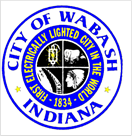 BOARD OF PUBLIC WORKS AND SAFETY MEETING       CITY HALL CHAMBERS/ZOOM OPTIONTHURSDAY, March 4, 20214:00 P.M.AGENDA -Minutes of the Board of Works meeting, Thursday, February 18, 2021-City Claims    -     Sewage ClaimsOLD BUSINESS Holly Stein –progress report on sale of 49 W Canal StreetNEW BUSINESSOTHER BUSINESSQUESTIONS FROM THE AUDIENCEREPORTS FROM DEPARTMENTS ADJOURNNext meeting:   Thursday, March 18, 2021The City of Wabash desires to make reasonable accommodations to persons with handicaps or disabilities in order that all persons may fully participate in Public Meetings.  In that regard, if you need reasonable accommodations to attend and participate in a public meeting, you are requested to contact Human Resources ADA Coordinator, Wabash City Hall, 202 South Wabash Street, Wabash, Indiana 46992,(260) 563-4171 between 8 AM and 4 PM at least 24 hours prior to the meeting.  Please indicate the accommodation requested and every reasonable effort will be made to comply with your request.  Translators are available at public meetings upon prior request.